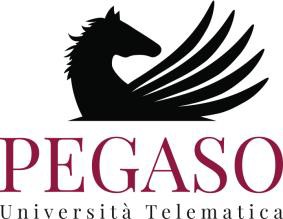 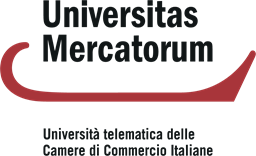 Domanda di Immatricolazione II annoScuola di Specializzazione per le Professioni Legali - A. A. 2023/2024 (in Convenzione con l’Università telematica Universitas Mercatorum)Cognome:  |   |   |   |   |   |   |   |   |   |   |   |   |   |   |   |   |   |   |   |   |   |   |   |   |   |   |   |   |   |   |   |   |      Nome:  |   |   |   |   |   |   |   |   |   |   |   |   |   |   |   |   |   |   |   |   |   |   |   |   |   |   |   |   |   |   |   |   |   |          nato a   |   |   |   |   |   |   |   |   |   |   |   |   |   |   |   |   |   |   |   |prov.|    |   | il |   |   |/|   |   |/|   |   |   |   |            residente in via  |   |   |   |   |   |   |   |   |   |   |   |   |   |   |   |   |   |   |   |   |   |   |   |   |   n. |   |   |   |   |          cap |   |   |   |   |   |  città  |   |   |   |   |   |   |   |   |   |   |   |   |   |   |   |   |   |   |   |   |   |   |  prov.  |   |   |             di cittadinanza | | | | | | | | | | | | | | |C.F. |   |   |   |   |   |   |   |   |   |   |   |   |   |   |   |   |	Sesso M | | F | |  domiciliato/a in via |   |   |   |   |   |   |   |   |   |   |   |   |   |   |   |   |   |   |   |   |   | n. |   |   |   |   |    cap |   |   |   |   |   |  città |   |   |   |   |   |   |   |   |   |   |   |   |   prov.  |   |   |    telefono/cellulare |   |   |   |   |   |   |   |   |   |   |e-mail  |   |   |   |   |   |   |   |   |   |   |   |   |   |   |   |   |   |   |   |   |   |   |   |   |   INDIRIZZO DI STUDI (barrare solo una opzione):AREA A - GIUDIZIARIO-FORENSE   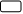 AREA B – NOTARILE   C H I E D Edi essere iscritto/a al II anno di corso della Scuola di Specializzazione per le Professioni Legali, A. A. 2023/2024.Luogo e data                                                     Firma                                                                                                     (Firmare per esteso e in maniera chiara e leggibile)DOCUMENTAZIONE ALLEGATA  Fotocopia di un documento di riconoscimento in corso di validitàDomanda di immatricolazione, regolarmente firmataCopia della ricevuta di pagamento della I rata o dell’intera retta di iscrizione al II annoCopia della ricevuta di pagamento del contributo di esonero dal I anno (solo per coloro a cui è riconosciuto il tirocinio formativo)Codice Referente __________________________________Convenzione ______________________________________Programma  ______________________________________Retta annuale  ____________________________________